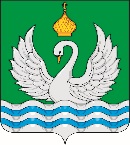 АДМИНИСТРАЦИЯ СЕЛЬСКОГО ПОСЕЛЕНИЯ ЛОКОСОВОСургутского района Ханты-Мансийского автономного округа – Югры  РАСПОРЯЖЕНИЕ31 декабря 2019 года 				                                                               № 127-р    с. Локосово 								В связи с кадровыми изменениями в администрации сельского поселения Локосово:1. Внести в распоряжение администрации сельского поселения Локосово от 26.12.2014 № 103-р «Об утверждении состава и порядка работы комиссии по соблюдению требований к служебному поведению муниципальных служащих и урегулированию конфликта интересов в администрации сельского поселения Локосово» изменение, изложив приложение 1 к распоряжению в новой редакции согласно приложению к настоящему распоряжению.Настоящее распоряжение вступает в силу после его подписания.Контроль за выполнением распоряжения возложить на главу сельского поселения Локосово.Глава сельского поселения					                       И.В. РомановПриложение к распоряжениюадминистрации сельского поселения Локосово от «31» декабря 2019 года № 127-рСостав комиссии по соблюдению требований к служебному поведению муниципальных служащих и урегулированию конфликта интересов в администрации сельского поселения ЛокосовоО внесении изменений в распоряжение администрации сельского поселения Локосово от 26 декабря 2014 года № 103-р     « Об утверждении состава и порядка работы комиссии по соблюдению требований к служебному поведению муниципальных служащих и урегулированию конфликта интересов в администрации сельского поселения Локосово»Кучумов Динар АсгатовичКораблева Анастасия АлександровнаЗаместитель главы сельского поселения Локосово, председатель комиссииВедущий специалист административно-организационной службы, заместитель председателя комиссииШирокова Наталья ГеоргиевнаГлавный специалист административно-организационной службы, секретарь комиссииЧлены комиссии:Литвинов Руслан ВасильевичГлавный специалист хозяйственно- эксплуатационной службыВасильева Ирина АнатольевнаКузнецова Радмила РафаиловнаГлавный специалист  службы по вопросам местного значенияГлавный бухгалтер финансово - экономической службыПредставители подведомственных учреждений:Кривощёкова Светлана ВячеславовнаДиректор муниципального казенного учреждения «Локосовский Спортивно-оздоровительный комплекс «Старт»Бутенко Светлана ЭдуардовнаДиректор муниципального казенного учреждения культуры «Локосовский центр досуга и творчества»